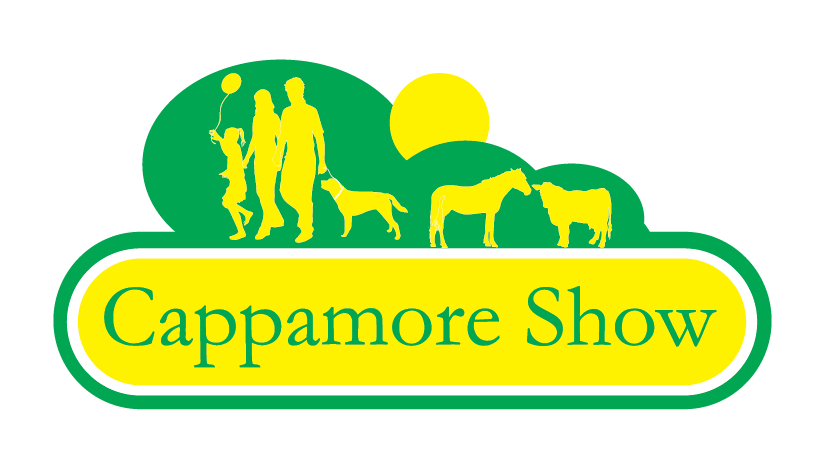 19th August 2017 “Limerick Food Experience”Expression of Interest FormName:__________________________________   Mobile Number _____________Business name: ________________________________ Email  ________________Business Address: ___________________________________________________Website address:   ___________________________________________________Position of Applicant in the Business:______________________________________Food Category i.e. Dairy, Confectionary:___________________________________Details of Product Range:_______________________________________________________________________________________________________________Brief Description of your company:_________________________________________________________________________________________________________Date of Business Start-up: ______________________________________________Have you participated in similar shows in the past? If yes please give details: ______________________________________________________________________________________________________________________________________________________________________________________________________

Please note:  A €60 fee will apply if your application is successful. Closing Date for Applications is Friday 26th May 2017.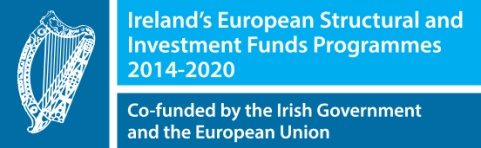 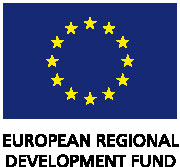 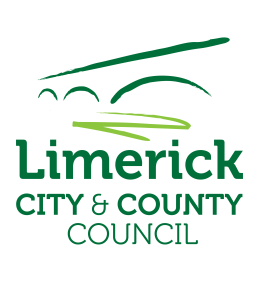 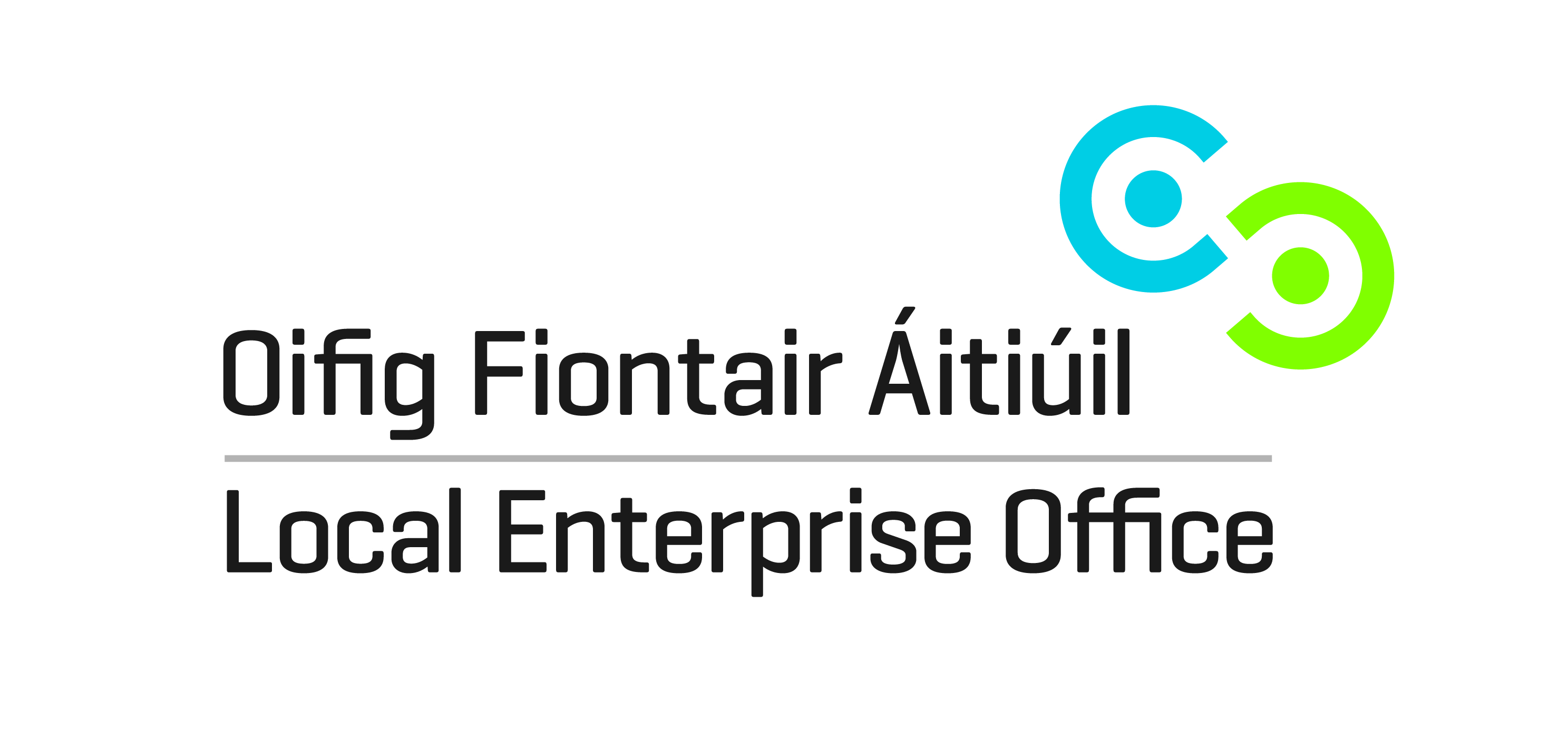 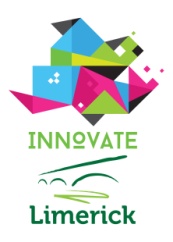 